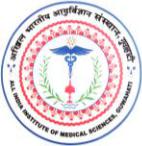 अखिल भारतीय आयुर्विज्ञानसंस्थान(एम्स), गुवाहाटीAll India Institute of Medical Sciences, GuwahatiSilbharal, Changsari, Kamrup, Assam - 781101_______________________________________________________________________________________________FORMAT FOR SUBMISSION OF CLAIMS FOR LEARNING RESOURCE ALLOWANCE (LRA) FOR THE YEAR 2022-23Name of the Faculty/Officer :Designation	:Department	:Date of Joining	:Sl. No.Name of the item purchased/ short term courseInvoice No. & dateAmount in INRTransaction details, if purchased onlineCertified that all these above items are admissible under the LRA and used by me as resource material for learning.Date:Signature of the Faculty/Officer